GabaritoTJ-RS – 29/12/2019Preencha suas respostas!http://bit.ly/Simulado-TJ-RS-Oficial-de-Justiça-29-12 Confira sua nota e posição no Ranking!http://bit.ly/Ranking-TJ-RS-Oficial-de-Justiça-29-12 Não concorda com alguma questão? Mande seu comentário.http://bit.ly/Comentarios-Simulados .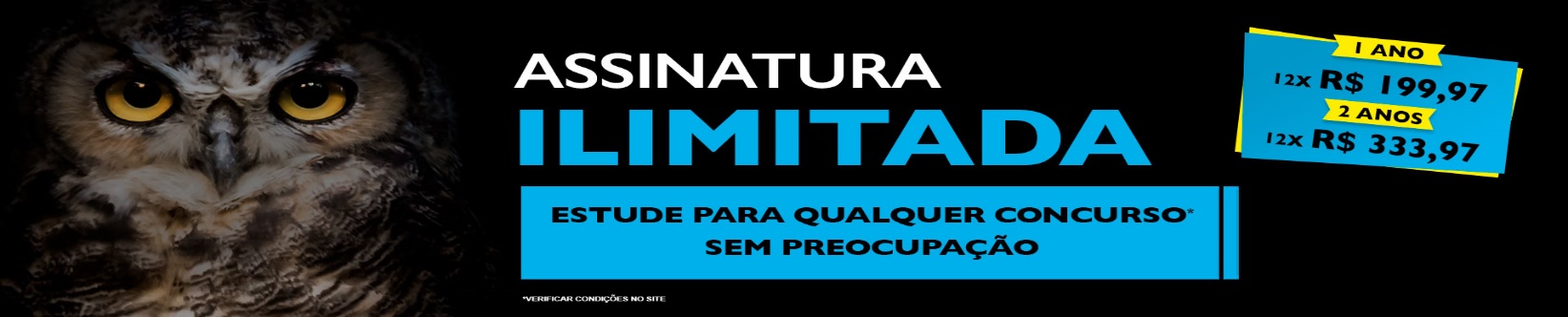 1C21A41B61C 2A22A42A62E3B23D43D63A4A24B44C64B5E25D45E65A6B26E46D66C7A27D47D67D8E28B48C68C9C29A49E69B10D30E50A70C11B31C51B71E12D32E52A72D13B33A53A73A14A34B54E74C15E35C55B75A16E36D56D76B17A37C57C77C18B38B58C78C19A39C59E79C20C40B60NULO80C